Chicken Bryan(Adapted from the real food diet cookbook by Dr. Josh Axe)Ingredients:Oil for cooking (I prefer coconut oil)3-5 pieces of chicken breastsFresh minced garlic3-4 tablespoons of butterLemon slicesA couple of handfuls of mushroomsAs many sun-dried tomatoes as you would like3-5 leaves of fresh basilSea salt3-4 tablespoons of goat cheese	Get started by heating your pan with oil on the stove.  When your oil is at medium heat, add your chicken pieces and minced garlic.  Allow to cook for 7-8 minutes.  Before flipping chicken, add your butter and lemon slices to the pan, and allow to cook 5-6 minutes more.  Then, add the rest of the ingredients except the goat cheese.  When the dish looks almost ready to eat, add the goat cheese, cover, and allow to cook a couple more minutes! *I am an experimental cook in the kitchen; therefore, I may not add the exact amounts of ingredients or specific recipe instructions used.  I encourage you to be a creative cook and enjoy adding your own personality to your dishes!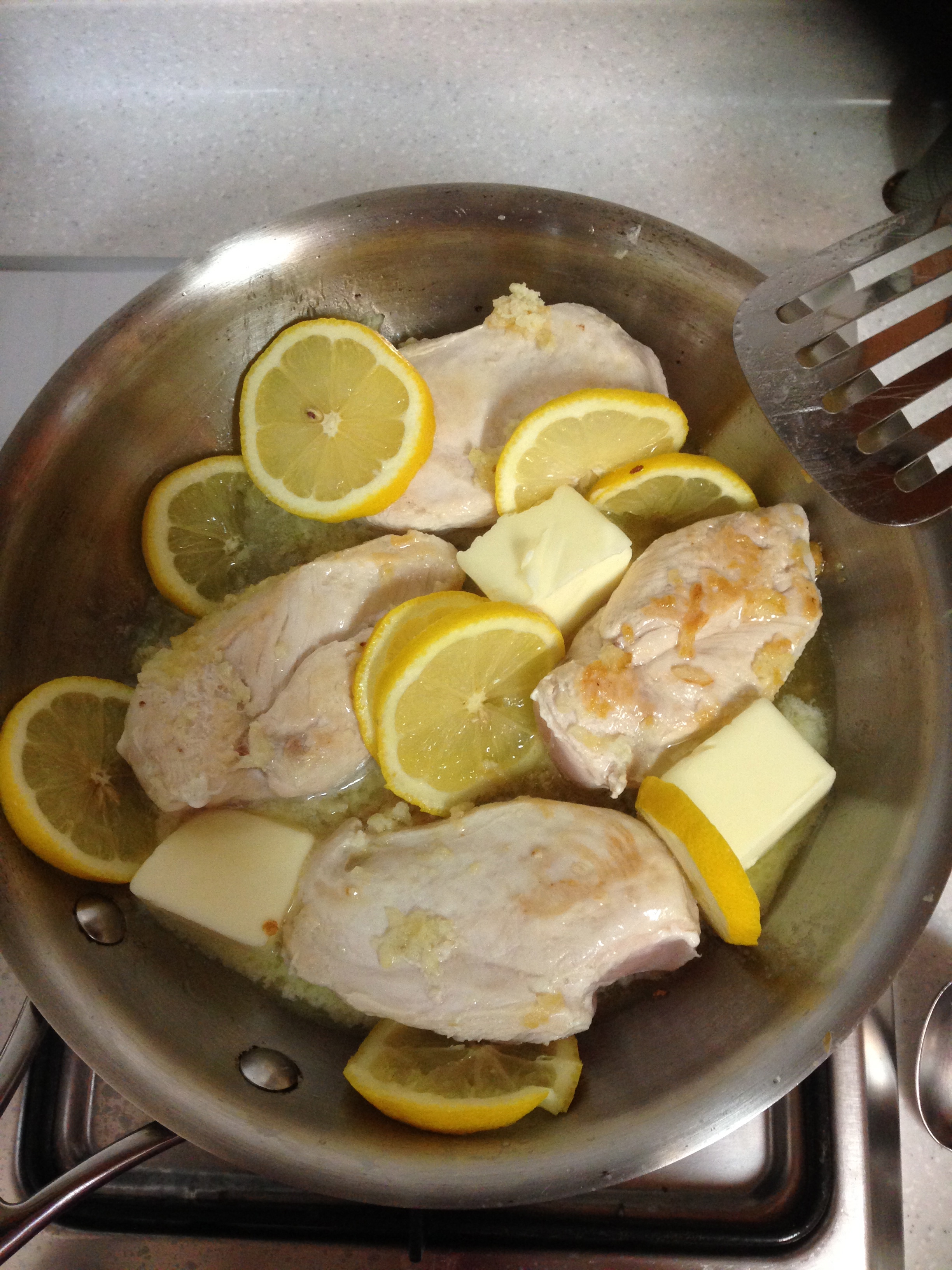 Chicken after adding butter and lemon 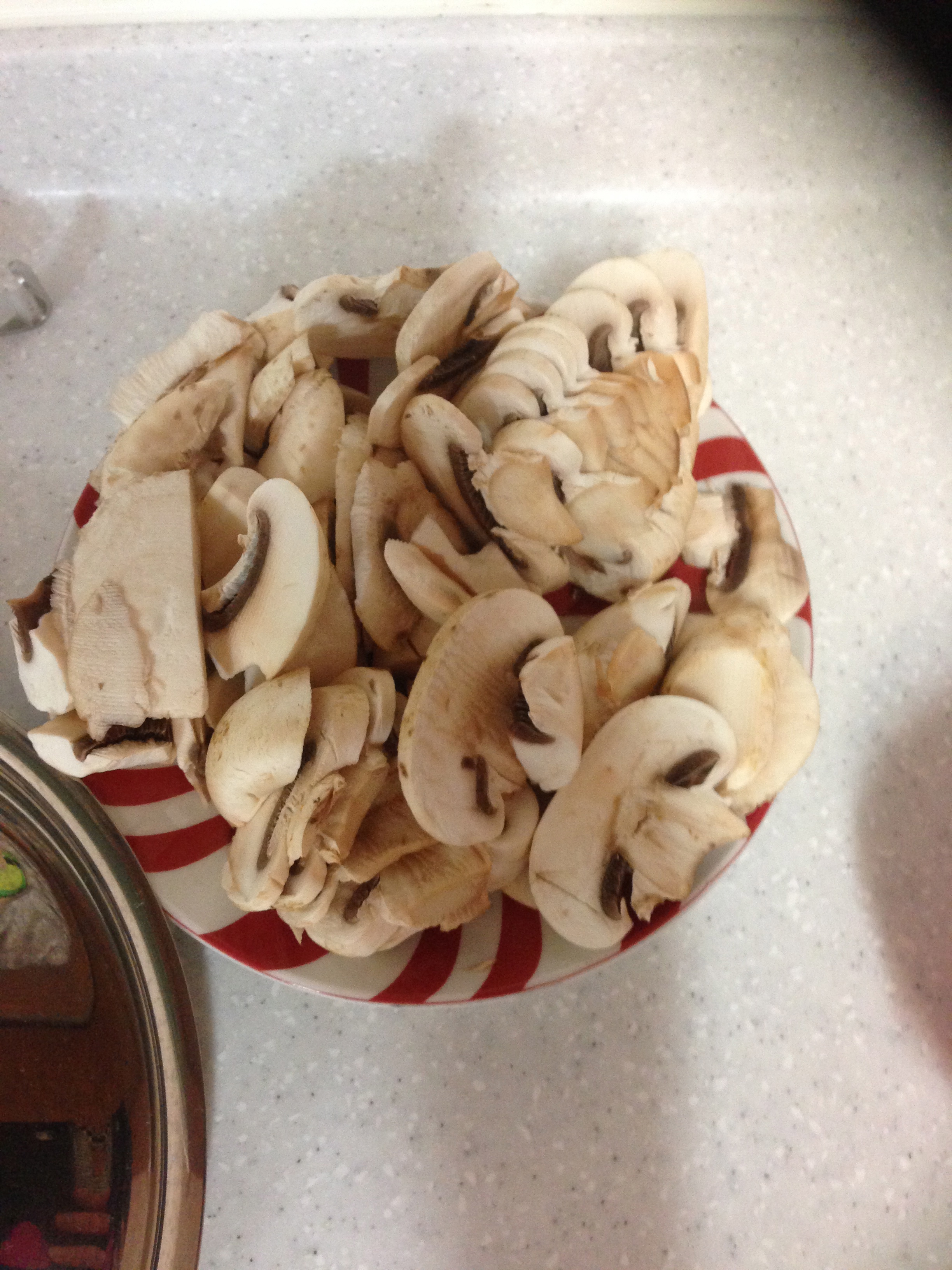 Fresh chopped mushrooms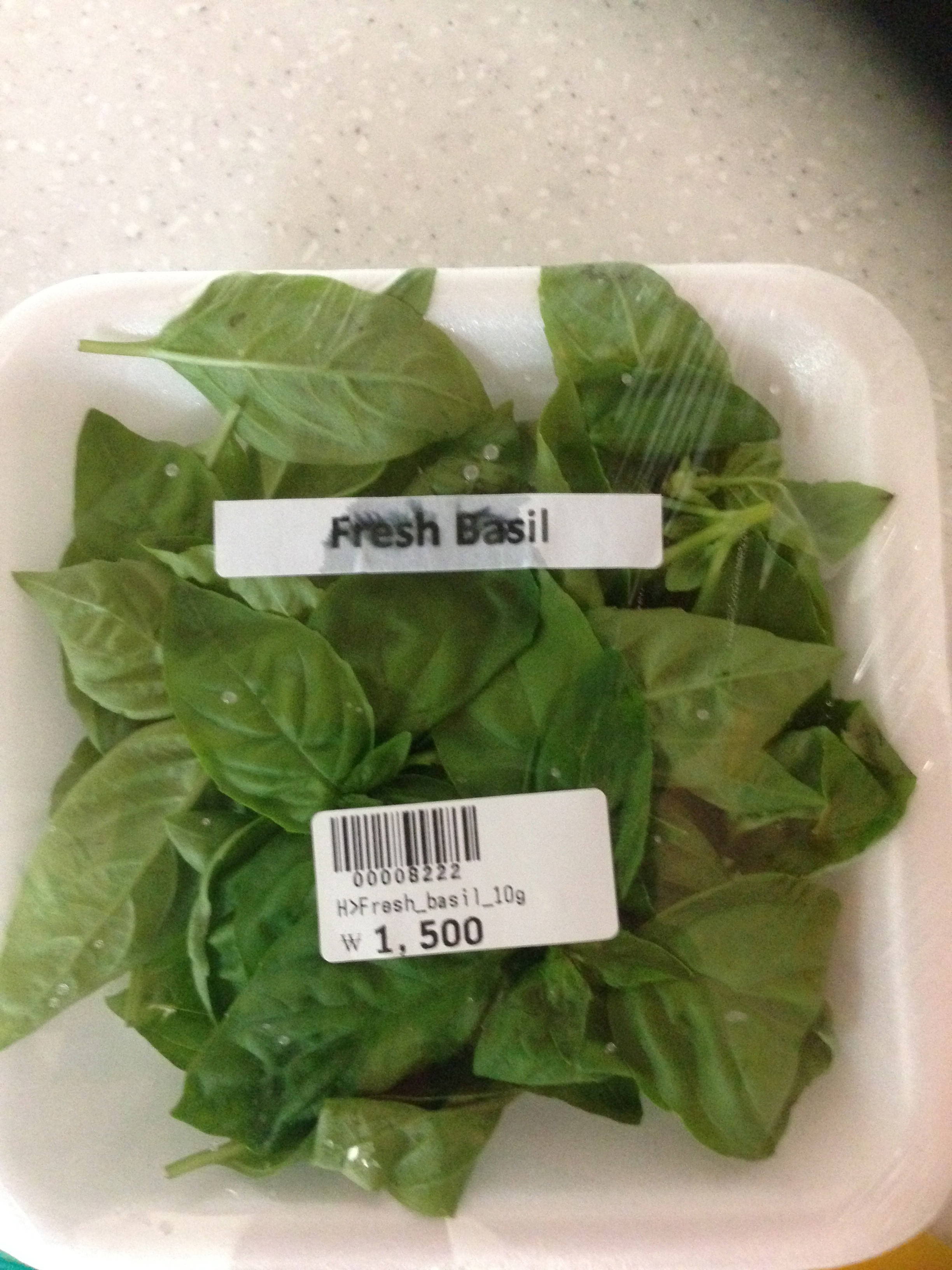 Fresh package of basil (bought at High Market)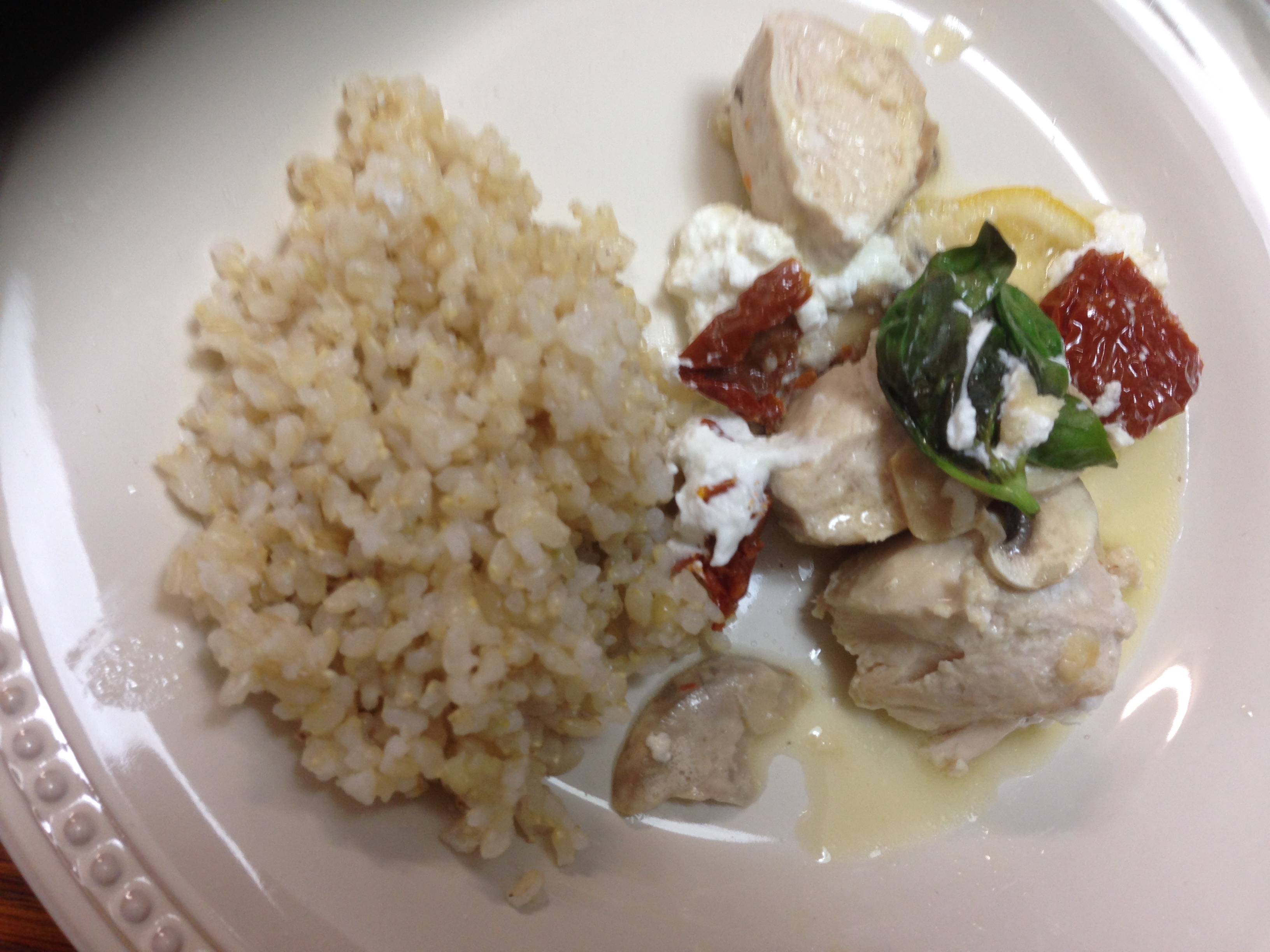 Chicken Bryan served with germinated brown rice